A Family in Prison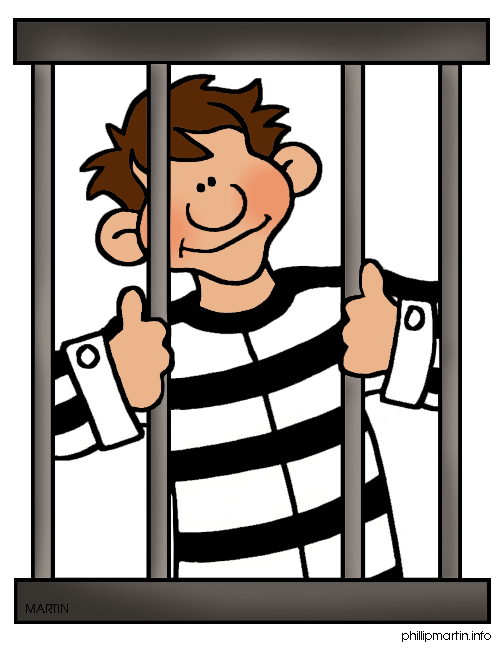 By Anonymous, Vero beach, FL